บันทึกข้อความ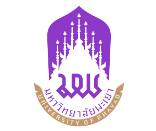 หน่วยงาน คณะนิติศาสตร์ งานวิจัยและบริการวิชาการ  โทร  1137ที่  อว 7323.03/                                         วันที่   เรื่อง	ขออนุมัติขยายระยะเวลาการดำเนินโครงการวิจัยเรียน	คณบดี 		ตามที่ มหาวิทยาลัยพะเยาได้อนุมัติทุนอุดหนุนการวิจัย จากงบประมาณ........ประจำปีงบประมาณ พ.ศ. ..................ให้กับข้าพเจ้า(นาย/นางสาว/นาง)............................(ระบุหัวหน้าโครงการ) สังกัดคณะนิติศาสตร์ เป็นหัวหน้าโครงการวิจัย สัญญาเลขที่...............โครงการ “..........................................................................................” งบประมาณ.....................บาท(....................................บาทถ้วน) มีระยะเวลาการดำเนินโครงการตั้งแต่วันที่..............ถึงวันที่.........นั้น		เนื่องจาก โครงการวิวัย.............................(ชี้แจงเหตุผล............................................) (รายละเอียดดังเอกสารแนบ) จึงใคร่ขออนุมัติขยายระยะเวลาดำเนินโครงการวิจัยดังกล่าว ครั้งที่.......ออกไปอีกจำนวน............เดือน ตั้งแต่วันที่......................................ถึงวันที่........................................ จึงเรียนมาเพื่อโปรดพิจารณาอนุมัติ จะขอบคุณยิ่ง                                                         .............................................                                          			     ( ................................................. )				หัวหน้าโครงการ